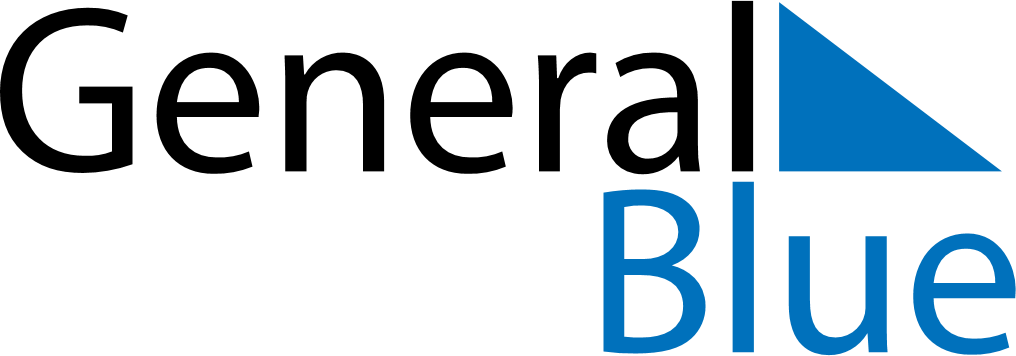 December 2024December 2024December 2024December 2024December 2024December 2024Navapolatsk, Vitebsk, BelarusNavapolatsk, Vitebsk, BelarusNavapolatsk, Vitebsk, BelarusNavapolatsk, Vitebsk, BelarusNavapolatsk, Vitebsk, BelarusNavapolatsk, Vitebsk, BelarusSunday Monday Tuesday Wednesday Thursday Friday Saturday 1 2 3 4 5 6 7 Sunrise: 9:09 AM Sunset: 4:39 PM Daylight: 7 hours and 29 minutes. Sunrise: 9:11 AM Sunset: 4:38 PM Daylight: 7 hours and 27 minutes. Sunrise: 9:12 AM Sunset: 4:37 PM Daylight: 7 hours and 24 minutes. Sunrise: 9:14 AM Sunset: 4:37 PM Daylight: 7 hours and 22 minutes. Sunrise: 9:15 AM Sunset: 4:36 PM Daylight: 7 hours and 20 minutes. Sunrise: 9:17 AM Sunset: 4:35 PM Daylight: 7 hours and 18 minutes. Sunrise: 9:18 AM Sunset: 4:35 PM Daylight: 7 hours and 16 minutes. 8 9 10 11 12 13 14 Sunrise: 9:20 AM Sunset: 4:34 PM Daylight: 7 hours and 14 minutes. Sunrise: 9:21 AM Sunset: 4:34 PM Daylight: 7 hours and 13 minutes. Sunrise: 9:22 AM Sunset: 4:34 PM Daylight: 7 hours and 11 minutes. Sunrise: 9:23 AM Sunset: 4:33 PM Daylight: 7 hours and 10 minutes. Sunrise: 9:24 AM Sunset: 4:33 PM Daylight: 7 hours and 8 minutes. Sunrise: 9:25 AM Sunset: 4:33 PM Daylight: 7 hours and 7 minutes. Sunrise: 9:26 AM Sunset: 4:33 PM Daylight: 7 hours and 6 minutes. 15 16 17 18 19 20 21 Sunrise: 9:27 AM Sunset: 4:33 PM Daylight: 7 hours and 5 minutes. Sunrise: 9:28 AM Sunset: 4:33 PM Daylight: 7 hours and 4 minutes. Sunrise: 9:29 AM Sunset: 4:33 PM Daylight: 7 hours and 4 minutes. Sunrise: 9:30 AM Sunset: 4:34 PM Daylight: 7 hours and 3 minutes. Sunrise: 9:30 AM Sunset: 4:34 PM Daylight: 7 hours and 3 minutes. Sunrise: 9:31 AM Sunset: 4:34 PM Daylight: 7 hours and 3 minutes. Sunrise: 9:32 AM Sunset: 4:35 PM Daylight: 7 hours and 3 minutes. 22 23 24 25 26 27 28 Sunrise: 9:32 AM Sunset: 4:35 PM Daylight: 7 hours and 3 minutes. Sunrise: 9:33 AM Sunset: 4:36 PM Daylight: 7 hours and 3 minutes. Sunrise: 9:33 AM Sunset: 4:36 PM Daylight: 7 hours and 3 minutes. Sunrise: 9:33 AM Sunset: 4:37 PM Daylight: 7 hours and 3 minutes. Sunrise: 9:33 AM Sunset: 4:38 PM Daylight: 7 hours and 4 minutes. Sunrise: 9:34 AM Sunset: 4:39 PM Daylight: 7 hours and 5 minutes. Sunrise: 9:34 AM Sunset: 4:40 PM Daylight: 7 hours and 5 minutes. 29 30 31 Sunrise: 9:34 AM Sunset: 4:41 PM Daylight: 7 hours and 6 minutes. Sunrise: 9:34 AM Sunset: 4:42 PM Daylight: 7 hours and 7 minutes. Sunrise: 9:33 AM Sunset: 4:43 PM Daylight: 7 hours and 9 minutes. 